Dominican RepublicDominican RepublicDominican RepublicDominican RepublicSeptember 2025September 2025September 2025September 2025SundayMondayTuesdayWednesdayThursdayFridaySaturday123456789101112131415161718192021222324252627Our Lady of las Mercedes282930NOTES: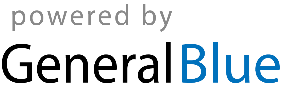 